ДЕПАРТАМЕНТ ОСВІТИ ВІННИЦЬКОЇ МІСЬКОЇ РАДИКОМУНАЛЬНА УСТАНОВА«МІСЬКИЙ МЕТОДИЧНИЙ КАБІНЕТ»Експрес-бюлетеньфахової інформаціїдля вчителів основ здоров’яу загальноосвітніх навчальних закладах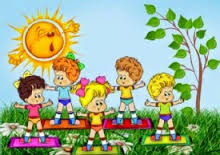 м. ВінницяСічень 2017 р.ЗМІСТШЛЯХИ ПІДВИЩЕННЯ ЯКОСТІ ОРГАНІЗАЦІЇПРАКТИЧНИХ РОБІТ НА УРОКАХ ОСНОВ ЗДОРОВ’ЯЛюдина повинна знати, як допомогти собі самій у хворобі, пам’ятаючи, що здоров'я є найбільшим багатством людини.Гіппократ         Актуальність проблеми збереження здоров'я постала з появою першого хворого. Природно, зміна світоглядних установок призводила до докорінних змін в життєдіяльності суспільства, проте головною і незмінною метою і сенсом життя кожної людини була і залишається проблема збереження здоров’я підростаючого покоління.         Поряд з освітніми традиційними завданнями в державних документах України визначені й пріоритети виховання інтелектуально, фізично, психоемоційної та соціально здорової особистості. Адже саме здоров'я є базисом і показником відповідної якості життя людини, індикатором її здатності і можливості виконувати різноманітні функції, успішності реалізації всіх її талантів, планів і мрій. Життя і здоров'я в нашій країні визнані найвищою соціальною цінністю (Конституція України, стаття З).        Формування основ здорового способу життя через освіту, створення здоров’язбережного освітнього середовища – один із пріоритетних напрямів державної політики у галузі освіти. У цьому контексті найважливішими завданнями сучасного вчителя є використання здоров’язбережувальних освітніх технологій, поєднання рухового і статичного навантаження, створення емоційно сприятливої атмосфери навчання, формування в учнів усвідомлення цінності здоров’я та життя, навичок безпечної поведінки, культивування здоров’я.         Предмет «Основи здоров’я» сприяє формуванню в учнів позитивної мотивації на здоровий спосіб життя, розвитку здоров’язберігаючої компетентності у дітей та підлітків. Моніторингові дослідження показали, що     96 % учнів подобається цей навчальний предмет, а 90 % − хотіли б вивчати його наступного року. Усі респонденти підкреслюють, що на уроках із ними відпрацьовуються життєві та спеціальні навички. Більше половини учнів підкреслили, що на уроках основ здоров’я їх навчають толерантного ставлення до ВІЛ-інфікованих людей. Майже всі підлітки обізнані про шкідливий вплив на організм людини тютюнокуріння, вживання алкогольних напоїв, наркотиків; використовують набуті знання, уміння і навички у повсякденному житті; обговорюють питання здоров’я та безпеки з батьками, рідними та друзями.          Разом з тим результати досліджень застерігають, що поінформованість школярів про ризики для здоров’я та негативний вплив на їх організм психостимулюючих речовин (нікотину, алкоголю, наркотиків) не завжди підкріплюється відповідною поведінкою кожного третього підлітка. Отже, нагальною залишається потреба у формуванні основ здорового способу життя учнів через навчальний предмет «Основи здоров’я».          Питання поліпшення здоров’я дітей сьогодні постає надзвичайно гостро і потребує невідкладного вирішення. Майже кожен п’ятий новонароджений з’являється на світ із відхиленнями у здоров’ї. Серед дітей шкільного вікуспостерігається негативна тенденція динаміки рівня захворювань,поширення інвалідності внаслідок хвороб.          Інформаційне перевантаження, стресові ситуації, модернізація навчального процесу вимагають від дитячого організму великого напруження, що разом із іншими факторами  (обмеження фізичної активності, використання комп’ютерних технологій, недостатнє природне та штучне освітлення, відсутність раціонального харчування), спричиняють спочатку функціональні порушення, а згодом і формування органічної патології.          Відповідно, мета сучасної школи – підготовка дітей до життя. Кожен учень має отримати під час навчання знання, що знадобляться йому в дорослому житті. Здійснення зазначеної мети можливе за умови запровадження технологійздоров’язбережувальної педагогіки.          Одними із головних завдань навчального предмета «Основи здоров’я» є виховання свідомого ставлення учнів до свого здоров’я та здоров’я інших, формування засад і гігієнічних навичок здорового способу життя, збереження і зміцнення їх фізичного та психічного здоров’я. За своїм призначенням, змістом і методами навчання він суттєво відмінний від інших предметів. Його особливості визначаються:необхідністю впливати на свідомість і поведінку учнів. Якість життя людини, її здоров’я, безпека і благополуччя найбільше залежать від її поведінки та способу життя;навчально-виховні впливи слід спрямовувати на формування у дітей позитивних цінностей, знань, ставлень, умінь і навичок, які зменшать ризик виникнення поведінкових проблем і підвищать їх особистісний потенціал для гармонійного розвитку та життєвого успіху;для посилення мотивації та ефективності навчання необхідно послідовно впливати на шкільну політику і створювати сприятливе здровя’язберігаюче середовище.          З метою формування ціннісного компоненту здоров’язбережувальної компетентності необхідно активізувати мотиваційну і виховну функції навчання, задіювати емоціогенність навчального матеріалу, що дозволяє формувати позитивний світогляд дитини у ставленні до самого себе й до інших людей.      Мотивування і виховання учнів необхідно базувати на позитивних мотивах навчання, активізації їхніх пізнавальних потреб та інтересів. Цьому сприятиме використання завдань на розвиток мотивації (ігрових ситуацій та рухливих пауз, персоніфікація запитань, виконання творчих завдань, ілюстрацій, цікавих фактів, гуморесок). Особливої уваги заслуговує включення в навчальний процес життєвого досвіду учнів.         Діяльнісний підхід до вивчення основ здоров’я забезпечується відпрацюванням практичних дій при вивченні кожної навчальної теми. Програма з основ здоров’я складається з двох частин: понятійного і діяльнісного, що складається з вправ для відпрацювання ключових умінь і навичок щодо збереження життя і зміцнення здоров’я (наприклад: виконання вправ для розвитку життєвих навичок, відпрацювання алгоритму дій, моделювання поведінки, розробка пам’яток). Виконання зазначених вправ є обов’язковим елементом навчальних занять відповідної тематики. Є вправи, які слід виконувати учням не лише в класі, а й вдома з допомогою дорослих.         Для реалізації особистісно -зорієнтованого підходу до вивчення основ здоров’я доцільно використовувати навчальні тексти, відеофрагменти, які передбачають рефлексію – встановлення зворотнього зв’язку між зовнішнім світом і внутрішнім станом учня, спеціально дібраними завданнями (наприклад: Як ти поводишся в такій ситуації? Що тобі подобається або не подобається в запропонованих порадах? тощо), що потребують осмислення дій, колективної комунікації, де кожен учень має змогу реалізувати власний потенціал.Особливості вивчення предмету          При плануванні вивчення основ здоров’я вчителю необхідно керуватися, насамперед, принципами наступності, перспективності, активності та емоційності. Необхідним є використання системи завдань, спрямованих на уможливлення оволодіння здоров’язбережувальними компетенціями (розвиток життєвих і спеціальних здоров’язбережувальних навичок) та загальнонавчальними уміннями (управління процесом розуміння учнями прочитаного тексту, оволодіння ними уміння аналізувати, порівнювати, узагальнювати, встановлювати причинно-наслідкові зв’язки, брати участь у проектній діяльності, рольовій грі, розв’язанні конкретних ситуацій).          Особливість методики проведення уроків «Основи здоров’я» полягає в тому, що оволодіння сприятливими для здоров’я і розвитку особистості життєвими навичками потребує багаторазового вправляння, насамперед у процесі групової взаємодії.           Ефективними на уроках основ здоров'я можуть бути сучасні педагогічні технології, що ґрунтуються на використанні методів інтерактивного навчання, у тому числі й системи завдань і вправ, зорієнтованих на діалогові форми навчальної взаємодії, використання елементів тренінгових форм, проектної діяльності, ведення індивідуальних і колективних портфоліо.Методи інтерактивного навчання основам здоров’я          З методів інтерактивного навчання, які є найефективнішими на уроках основ здоров’я, МОН України пропонує такі:Мозковий штурм. Використовується для генерування ідей та активізації діяльності учнів щодо розв’язання певної проблеми. Можна застосовувати на початку заняття, щоб з’ясувати обізнаність з темою. Всі висловлені ідеї можна об’єднати або проаналізувати, використовуючи інші методи (наприклад, концептуальну карту, «павутиння»).Дискусії-роздуми. Заохочують до обмірковування й обговорення того, що учні спостерігали, чули або читали. Починають дискусію, ставлячи питання, яке вимагає висловлювання власної позиції та інтерпретації (обговорення) власного досвіду, навчальних відеофільмів, текстів підручників, статей, газетних публікації. Поставлені запитання заохочують учнів співвідносити зміст опрацьованої інформації з власним досвідом.Навчальний фільм. Це знятий та записаний сюжет, представлений особою, яку неможливо запросити на урок та поради якої дуже важливі. Фільм може бути зроблений у форматі інтерв’ю або репортажу з місця подій, що дає можливість показати обладнання, предмети, дії, яких немає і не відбувається в класі. Фільм тем не менш повинен бути коротким, 5–8 хвилин. Після фільму доцільне обговорення.Показ/демонстрація. Забезпечує зв’язок між «знати про» і «бути спроможним зробити». Демонстрацію можна вважати ефективною, якщо учні можуть чітко бачити і розуміти те, що відбувається, та коли мають місце короткі пояснення вчителя і групові обговорення впродовж показу.Доповнення. Цей метод передбачає надання можливості для доповнення інформації, що характеризує певні факти, ознаки, методи. Учні мають завершити текст так, щоб він мав сенс. Метод використовують у письмовій або усній формі із застосуванням власного досвіду учнів, повідомленнями про випадки в їхньому житті.Аналіз окремої життєвої ситуації. Стосується заздалегідь визначених сценаріїв, випадків, котрі ґрунтуються на ситуаціях з реального життя, які учні спостерігають, аналізують, роблять висновки, дають рекомендації.Концептуальна карта (опорна схема). Складання концептуальних карт часто застосовується для того, щоб можна було побачити зв’язок між новою і відомою інформацією. Також цей метод використовується для того, щоб визначити основні поняття або показати зв’язки між поняттями, схематично відобразити структурні компоненти інформації.Коло знання. Цей метод залучає кожного до обговорення наданих вчителем фактів з товаришами в групі, а потім – до обміну думками спочатку в іншій групі (кожний учасник переходить в іншу групу як носій частини нової інформації). Насамкінець представники кожної групи в оновленому складі представляють отримані в результаті обговорення знання перед своєю або всіма групами.    Дебати. Структура дебатів заохочує учнів знаходити і наводити переконливі аргументи своїм твердженням. У дебатах більшого значення надається конкретним фактам та знанням, ніж неформальному обговоренню. Групи, утворені для проведення дебатів, мають співпрацювати у процесі пошуку і підготовки своїх аргументів. Важливою умовою ефективного проведення методу є обговорення і прийняття заздалегідь правил співпраці під час дебатів. Метод особливо актуальний, адже він не лише дозволяє оволодіти тим чи іншим матеріалом, але й сприяє розвитку навичок вирішення проблем, творчого та критичного мислення, ефективного спілкування, почуття гідності, чинення опору тиску, міжособистісних взаємин.Схеми/таблиці досвіду. Такі схеми/таблиці фіксують досвід, яким діляться учні. Вони є важливими ресурсними матеріалами. Теми для схем/таблиць можуть виникати під час запланованих або спонтанних видів діяльності. Зміст схем/таблиць залежить від рівня та різноманітності тем.Інтерв’ювання передбачає зустріч учнів з певною особою (науковці, лікарі, батьки, представники державних служб захисту тощо) для обговорення конкретних тем або проблем. З «перших рук» отримується нова найточніша інформація, відбувається знайомство з точкою зору цієї особи з проблеми, яка цікавить учнів. Взаємонавчання. Цей метод використовується таким чином, що учні, більш досвідчені в якомусь конкретному напрямку («фахівці»), діляться своїм досвідом з іншими членами групи.Консультативна група створюється для одержання, корекції, збагачення Консультативна група. та поглиблення компетентності під керівництвом учителя. До роботи в цій групі, крім учнів, можна залучити батьків, лікарів, медичних сестер та ін.Вирішення проблеми. Цей метод найчастіше використовується для оволодіння навичками прийняття рішення. Це – пошук відповідей на запитання або шляхів вирішення проблеми, які можуть бути представлені на занятті.«Павутиння». Метод зорової репрезентації зв’язків між фактами, поняттями, наслідками чи подіями. Його застосування дозволяє досліджувати й упорядковувати інформацію в певній послідовності за ієрархічним змістом.    Уявний образ. Метод спрямований на вироблення навичок створення уявного (віртуального) образу предмета чи об’єкта, події або ситуації. Це розвиває уяву та творче мислення.Ситуаційні ігри. Дозволяють реалізувати творчий потенціал учнів під час короткого перевтілення, коли розігруються певні життєві ситуації,   пов’язані переважно з вибором (корисних чи шкідливих звичок, активного чи пасивного відпочинку, вибором друзів, відмовою від участі в діяльності, пов’язаної з ризиком для життя та здоров’я). Ілюстрування. Ілюструючи певні події, фрагменти підручників чи літературних творів, учні передають свої розуміння, особисте сприйняття й ставлення до прочитаного або почутого. Вони розвивають власне творче мислення, коли зображують ту чи іншу особу, середовище, у якому вона живе. Ілюстрування розповіді вчителя чи іншого учня розкриває досвід особи.Екскурсії дозволяють сприймати явища в цілісності, зібрати багатий матеріал для подальшої роботи, набути нові знання та навички, порівняти теоретичні знання з фактами, які мають місце в реальному житті.           Специфічними засобами змісту предмета «Основи здоров’я» спрямовується діяльність учня на розвиток його активності у засвоєнні істин здорового способу життя на розвиток продуктивного і творчого мислення. З цією метою доцільно у навчальному процесі використовувати завдання, що різняться за характером пізнавальної діяльності учнів (рецептивні, репродуктивні, творчі) та ураховують навчальні і розвивальні цілі (на усвідомлення навчального матеріалу, застосування знань та умінь за зразком, творче застосування набутих знань, формування емоційно-ціннісного ставлення).          Постійної уваги учителя заслуговує співпраця з батьками, дорослими членами сім’ї. Слід звернути увагу учнів і батьків на співпрацю при виконанні завдань, спрямованих на моделювання здоров’язбережувальних компетенцій дітей. Програмою передбачена обов’язкова участь дорослих у виконанні таких завдань (позначені у чинній програмі *): «Прийняття зважених рішень щодо переходу дороги», «Обстеження безпеки своєї оселі», «Відпрацювання навичок вимірювання температури тіла», «Виконання вправ для формування правильної постави та гімнастики для очей».ПІДСТАВИ ПРИСВОЄННЯ ПЕДАГОГІЧНИХ ЗВАНЬМЕТОДИЧНА РОЗРОБКА ЯК ПОКАЗНИК ВИСОКОЇПРОФЕСІЙНОЇ МАЙСТЕРНОСТІ          Атестація була і залишається суттєвим питанням як діяльності керівника навчального закладу, всього педагогічного колективу, так і кожного учителя (зокрема учителя трудового навчання), який прагне до професійного самовдосконалення, самоствердження          Саме тому варто нагадати, що відповідно до пункту 5.2 Типового положення про атестацію педагогічних працівників педагогічні звання «учитель-методист», «вихователь-методист», «практичний психолог-методист», «педагог-організатор-методист», «керівник гуртка-методист» можуть присвоюватися педагогічним працівникам, які мають кваліфікаційну категорію «спеціаліст вищої категорії» (для педагогічного звання «керівник гуртка-методист» – найвищий тарифний розряд та повну вищу освіту), здійснюють науково-методичну і науково-дослідну діяльність, мають власні методичні розробки, які пройшли апробацію та схвалені закладами післядипломної освіти (КВНЗ «Вінницька академія неперервної освіти»). Крім того, Типовим положенням (пункт 5.4) передбачено присвоєння педагогічного звання «вихователь-методист» вихователям, музичним керівникам, інструкторам з фізичної культури дошкільних навчальних закладів, які мають базову або неповну вищу педагогічну освіту, найвищий тарифний розряд та стаж педагогічної діяльності не менш як 8 років. На них також поширюються вимоги п.5.2 Типового положення.          Вимога про обов’язкову підготовку методичних розробок педагогічними працівниками, які атестуються на відповідність раніше присвоєному педагогічному званню «… -методист», Типовим положенням не передбачена. Атестаційна комісія під час атестації педагога, який має це  педагогічне звання,  може прийняти рішення про його відповідність раніше присвоєному педагогічному званню, якщо він продовжує здійснювати науково-методичну і науково-дослідну діяльність.           Звертаємо Вашу увагу на те, що для  подання на апробацію та розгляд науково-методичною радою  КУ «Міський методичний кабінет» матеріалів педагогів – претендентів на присвоєння педагогічних звань « … - методист» слід дотримуватися наступного:1.	Навчальний  заклад  на методичній (педагогічній) раді розглядає методичні розробки педагога – претендента.2.	За умови  прийняття позитивного рішення матеріали  та лист-подання навчального закладу надсилаються до КУ «Міський методичний кабінет» ( до 20 вересня  поточного року).3.	КУ «Міський методичний кабінет» здійснює апробацію методичних розробок педагогів – претендентів та виносить на розгляд її результати науково-методичній раді КУ «Міський методичний кабінет» ( в період з 20 вересня по 20 грудня поточного року).4.	Після розгляду, обговорення поданих матеріалів  та прийняття позитивного висновку    науково-методична рада КУ «Міський методичний кабінет»  порушує клопотання перед науково-методичною радою Вінницької академії неперервної освіти щодо прийняття рішення про схвалення методичних розробок ( до 01 січня поточного року)Нові проектиНОВА ШКОЛА. ПРОСТІР ОСВІТНИХ МОЖЛИВОСТЕЙ.(Концептуальні засади реформування середньої освіти)Починаємо реформу, яка на десятиріччя визначить освітній ландшафт України.Ми прагнемо побудувати суспільство освіченого загалуЛілія Гриневич          За експертними прогнозами, у 2020 році найбільш затребуваними на ринку праці будуть вміння навчатися впродовж життя, критично мислити, ставити цілі та досягати їх, працювати в команді, спілкуватися в багатокультурному середовищі. Але українська школа не готує до цього.          Як і 10, 20, 50 років тому, пересічний український школяр отримує в школі суму знань. Учні спроможні лише відтворювати знання, проте часто не отримують вміння застосовувати їх для вирішення життєвих проблем.          Спосіб навчання в сучасній українській школі не мотивує дітей до навчання. Матеріал підручників затеоретизований, переобтяжений другорядним фактологічним матеріалом. Учителі використовують переважно застарілі дидактичні засоби. Педагогів деморалізує низький соціальний статус та рівень оплати праці. Багато педагогів ще не вміють досліджувати проблеми за допомогою сучасних засобів, працювати з великими масивами даних, робити і презентувати висновки, спільно працювати он-лайн у навчальних, соціальних та наукових проектах тощо.          Потрібна докорінна реформа, яка зупинить негативні тенденції, яка перетворить українську школу на важіль соціальної рівності та згуртованості, економічного розвитку і конкурентоспроможності України.          В Україні, як і у всьому світі, набирає ваги так зване покоління «тисячоліття», або діти  які народилися між 1990 і 2000 роками. Їхні погляди, спосіб життя кардинально відрізняються від старших поколінь. Для них немає чіткого розмежування між роботою, навчанням і відпочинком. Робота не обов’язково має бути серйозною і нудною. Життя для них – це гармонія між зароблянням коштів, пізнанням нового, самовдосконаленням, грою та розвагою.Сучасний світ складний. Дитині недостатньо дати лише знання. Ще необхідно навчити користуватися ними. Знання та вміння, взаємопов’язані з ціннісними установками учня, формують його життєві компетентності, необхідні для успішної самореалізації у житті, навчанні та праці.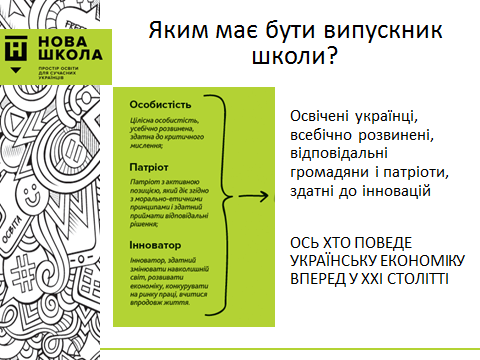 Ключові компетентності – ті, яких кожен потребує для особистої реалізації, розвитку, активної громадянської позиції, соціальної інклюзії та працевлаштування і які здатні забезпечити життєвий успіх молоді у суспільстві знань.Нова школа працюватиме на засадах «педагогіки партнерства». Основні принципи цього підходу:• повага до особистості;• доброзичливість і позитивне ставлення;• довіра у відносинах, стосунках;• діалог – взаємодія – взаємоповага;• розподілене лідерство (проактивність, право вибору та відповідальність за нього, горизонтальність зв’язків);• принципи соціального партнерства (рівність сторін,добровільність прийняття зобов’язань, обов’язковість виконання домовленостей).В основі педагогіки партнерства – спілкування, взаємодія та співпраця між учителем, учнем і батьками. Учні, батьки та вчителі, об’єднані спільними цілями та прагненнями, є добровільними й зацікавленими спільниками, рівноправними учасниками освітнього процесу, відповідальними за результат.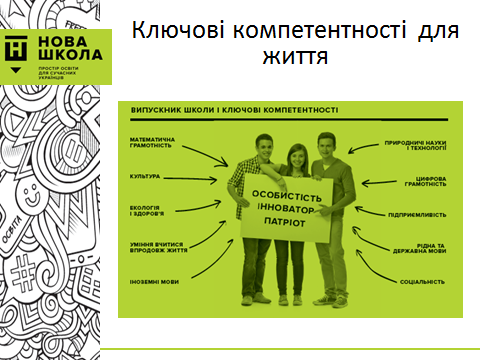 Будуть широко застосовуватися методи викладання, засновані на співпраці (ігри, проекти (соціальні, дослідницькі), експерименти, групові завдання тощо). Учні залучатимуться до спільної діяльності, що сприятиме їхній соціалізації та дозволятиме успішніше оволодівати суспільним досвідом. Буде змінено підходи до оцінювання результатів навчання. Оцінки слугуватимуть для аналізу індивідуального прогресу і планування індивідуальної швидкості. Оцінки розглядатимуться як рекомендація до дії, а не присуд.          Педагогіка партнерства і компетентнісний підхід потребують нового освітнього середовища. Таке середовище допомагають створити, зокрема, новітні інформаційно-комунікаційні технології. Вони підвищують ефективність роботи педагога, ефективність управління освітнім процесом, а водночас уможливлюють індивідуальний підхід до навчання. Нова школа буде підтримуватися електронною платформою для створення і поширення електронних підручників і навчальних курсів для школярів та вчителів.          Нова школа потребує нового вчителя, який може стати агентом змін. Реформою передбачено низку стимулів для особистого і професійного зростання, щоб залучити до професії найкращих.          Насамперед учителю буде надано академічну свободу. Учитель зможе готувати власні авторські навчальні програми, власноруч обирати підручники, методи, стратегії, способи і засоби навчання; активно виражати власну фахову думку. Держава гарантуватиме йому свободу від втручання у професійну діяльність. Велика увага приділяється матеріальному стимулюванню. У проекті Закону «Про освіту» закладається норма про підвищення місця вчителя у єдиній тарифній сітці. Учителі, які пройдуть добровільну незалежну сертифікацію, будуть отримувати надбавку.          Нова українська школа буде працювати на засадах особистісно- орієнтованої моделі освіти. У рамках цієї моделі школа максимально враховує здібності, потреби та інтереси кожної дитини.          Запроваджується двоциклова організація освітнього процесу на рівнях початкової і базової загальної середньої освіти.          Буде забезпечено неупереджене та справедливе ставлення до кожного учня. Учителів навчатимуть, як плекати гідність і віру учнів у себе. Учні матимуть свободу вибору предметів та рівня їхньої складності.           У Новій школі буде заохочуватися інклюзивна освіта. Для учнів з особливими потребами буде створено умови для навчання спільно з однолітками. Для таких дітей буде запроваджено індивідуальні програми розвитку, включаючи корекційно-реабілітаційні заходи, психолого-педагогічний супровід.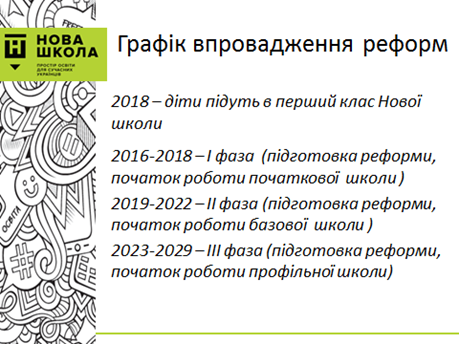 Нова українська школа буде формувати ціннісні ставлення і судження, які служать базою для щасливого особистого життя та успішної взаємодії з суспільством. Виховний процес буде невід’ємною складовою усього освітнього процесу і орієнтуватиметься на загальнолюдські цінності, зокрема морально-етичні (гідність, чесність, справедливість, турбота, повага до життя, повага до себе та інших людей), соціально-політичні (свобода, демократія, культурне різноманіття, повага до рідної мови і культури, патріотизм, шанобливе ставлення до довкілля, повага до закону, солідарність, відповідальність). Нова школа буде плекати українську ідентичність.          Виховання не буде винесено в окремі «заняття з моралі». Формування характеру можливе лише через наскрізний досвід. Усе життя Нової школи буде організовано за моделлю поваги прав людини, демократії, підтримки добрих ідей.          У формуванні виховного середовища братиме участь весь колектив школи. У закладах буде створюватися атмосфера довіри, дружелюбності й доброзичливості, взаємодопомоги і взаємної підтримки при виникненні труднощів у навчанні та повсякденному житті. Ключовим виховним елементом стане приклад учителя, якийпокликаний захопити дитину. У Новій школі будуть вимірювати індивідуальні нахили та здібності кожної дитини для цілеспрямованого розвитку і профорієнтації. 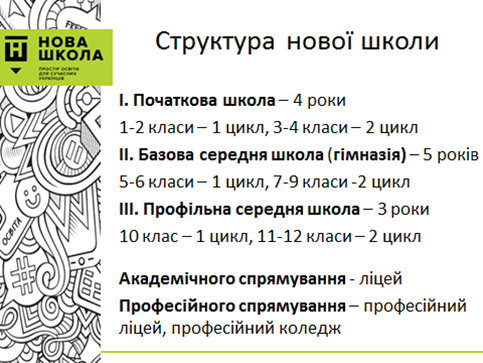 Буде запроваджено програми із запобігання дискримінації, насильства та знущання в школі. Дитячий організм не сприймає більше, ніж відведено природою для його віку. Реформа передбачає суттєву зміну структури середньої школи, щоб максимально урахувати фізичні, психологічні, розумові здібності дитини кожної вікової групи.- початкова освіта (тривалість чотири роки);-  базова середня освіта, яка здобувається в гімназії (тривалість п’ять років);-профільна середня освіта, яка здобувається в ліцеї або закладах професійної освіти (тривалість три роки).Можливості сучасної освітиТріарний урокСпільними зусиллями вчителів, які викладають різні навчальні предмети і живуть у різних куточках України, можуть одночасно проводитися онлайн-уроки. Такі інтегровані уроки, коли знання з кількох різних навчальних предметів об’єднують у єдине ціле, надзвичайно перспективні для сучасного педагогічного процесу. Називаються такі уроки тріарними.На персональному блозі вчителя Вишнівчицької ЗОШ І-ІІІ ст. Теребовлянського району Тернопільської області Попель С.М. розтлумачено поняття «тріарний урок»; зазначено ключові етапи втілення тріарного уроку, зокрема підготовка до уроку та його перебіг; описано сучасні інтерактивні веб-продукти, які використовуються під час тріарного уроку, як-от: гугл-карта, інтерактивна онлайн-гра, онлайн-тести, комп’ютерна анімація тощо. Чому такі уроки є надзвичайно перспективними для сучасного педагогічного процесу, читайте у журналі «Заступник директора школи» (№10/2015).ЦІКАВІ ФАКТИ ПРО ЗДОРОВ’Я ЛЮДИНИ          Здоров’я — це найважливіша цінність для кожної людини. Багато прислів’їв і народних мудростей сказано в його честь. І неспроста, адже здоровому все по плечу. І лише захворівши, ми починаємо цінувати хороше самопочуття, відсутність болів і нездужання, енергійність і бадьорість. Найцікавіші факти про здоров’я людини, про які повинні знати всі: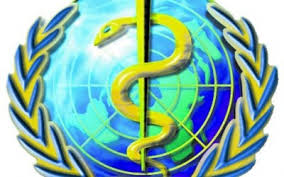 Сіль шкідлива для серцево-судинної системи організму людини. Якщо її кількість зменшити хоча б на 3 грами на добу, тривалість життя збільшиться на 5-6 років.Фахівці університету Вірджинії з’ясували, що мозок людини починає старіти з 27 років. Цікаво й те, що пік можливостей даного органу припадає на 22 роки.Риба, а саме містяться в ній омега-3 жирні кислоти, благотворно впливають на роботу серця. Позитивний ефект буде видний, якщо вживати її два рази на тиждень.Вчені з університету в Швейцарії довели зв’язок між стресами і випаданням, руйнуванням зубів, а також проблемами з яснами.Щоб уповільнити старіння шкіри, потрібно щодня з’їдати трохи чорного шоколаду.Вас ніколи не цікавило питання, чому під час похолодання починаються загальні застуди? А все тому, що шкіра людини більш чутлива до холоду. Для порівняння: на одному квадратному сантиметрі шкіри знаходиться близько 12 точок, чутливих до холоду, і лише 2 — до тепла.Вчені давно прийшли до висновку, що існують продукти, які сприяють омолодженню організму людини. Серед них: чорний шоколад, чай, шпинат, полуниця, яблука, чорна смородина, виноград (червоний), апельсини, гранати, пластівці з висівками та інші.Шипшина, смородина, обліпиха та чорноплідна горобина в свіжому вигляді покращують тонус судин і перешкоджають виникненню варикозного розширення вен.Ви знали, що 50% діджеїв мають проблеми зі слухом?Якщо регулярно вживати апельсиновий або грейпфрутовий сік, можна значно зменшити ризик виникнення остеопорозу.Кавові зерна, а точніше хлорогенова кислота, що міститься в них, оберігає наш мозок від руйнування.Огірки покращують стан нігтів. З косметичною метою цей овоч можна не тільки вживати всередину, але і використовувати його сік в якості ванночок і примочок.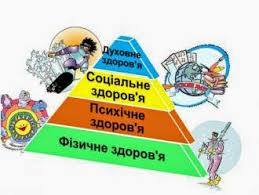 Мед позитивно впливає на інтелектуальні здібності людини.Люди, які живуть на узбережжі, живуть довше, ніж мешканці материка.Заняття спортом повинно приносити задоволення, енергію і силу. Але вчені встановили, якщо активно займатися більш двох годин в день, може відбутися зворотний ефект. Це проявляється у вигляді апатії, головних болів, порушення сну і апетиту і більш серйозними проблемами.Менше 10% всіх людей на планеті вміють правильно дихати. Необхідно при диханні задіяти не тільки грудну клітку, а й живіт.Канадські вчені встановили, що порушення сну може бути причиною надмірної ваги.Вживання ківі, а також використання його в якості маски для обличчя омолоджує шкіру.Ви знаєте, чому всі чоловіки дуже люблять м’ясо? Крім того, що воно додає сили, м’ясо сприяє виробленню саме чоловічого гормону тестостерону.Вживайте листя петрушки для зміцнення імунітету.Якщо щодня з’їдати ядра п’яти волоських горіхів, тривалість життя збільшиться на 7 років.СТОРІНКА МЕТОДИСТА. Шляхи підвищення якості організації практичних робіт на уроках основ здоров’я.3ЗАКОНОДАВСТВО. Підстави присвоєння педагогічних звань. Методична розробка як показник високої професійної майстерності. 10НОВІ ПРОЕКТИ. Нова школа. Простір освітніх можливостей.12МОЖЛИВОСТІ СУЧАСНОЇ ОСВІТИ. Тріарний урок . 17ЦЕ ЦІКАВО. Цікаві факти про здоров’я людини 18